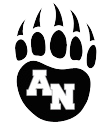 AgendaANHS PTSA General Association MeetingSeptember 19, 2017Call to Order & Welcome – Karen FieldsASB Commissioner’s Report – London ArcherPrincipal’s Report  – Deni Christensen Minutes of the Previous General Association Meeting (May 2017) – Deborah CouperNew BusinessAnnual Financial Report – Luci VeesAdoption of the January 1, 2017 – June 30, 2017 Audit – Luci VeesAdoption of the 2017-18 List of Programs/Fundraisers – Karen FieldsAdoption of the 2017-18 Calendar – Karen FieldsAdoption of the 2017-18 Budget – Luci VeesRatification of the Parliamentarian – Karen FieldsRatification of Committee Chairs – Karen FieldsTreasurer’s Report – Luci VeesRatification of BillsRelease of FundsBills to be PaidPresident’s Report – Karen FieldsCommittee ReportsMembership – Flora PereraVolunteer Coordinator – Mindy Frosto-SwankCommunity Contributions – Mike PouraryanDessert with Deni – Alii GoedeckeHospitality – Kathy NybergAdvocacy – Julie Colombero and Kathy BrevoortReflections – Ruba DaasTeacher Mini-Grants – Tiffany Chahine & Vicki HigginsonTeal Cares – Alii GoedeckeSpecial Education – Laura DeWaldFriends of the library – Iris LopezAnnouncementsNext General Association PTSA Meeting is Tuesday, October 17th at 7pmAdjournmentTOGETHER We Can Make a Difference!www.anhsptsa.org    anhsptsa@gmail.com